The Friends of Alexander Hosea Primary School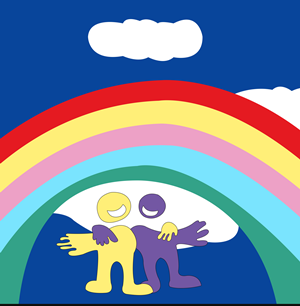 100 Club Application FormTo enable us to confirm your membership with The 100 Club, please can you complete the following application form. The details provided will be held on a register to enable us to contact prize winners. (These details will not be passed onto anyone else) If your details change, it is your responsibility to inform us. By signing this form you are declaring that you have received and read the rules of The 100 Club. Standing Order Mandate forThe Friends of Alexander Hosea Primary School 100 Club(Please only complete this section if you wish to pay by standing order)Instruction to your bank / building society to pay by Standing Order(Remember, you can cancel the standing order at any time)*Please complete all shaded sectionsPlease pay The Friends of Alexander Hosea Primary School 100 Club the following Standing Order and debit my account accordingly.Full Name:Address:PostcodeContact Number:Email Address:Number of memberships req:(£12 per number per year, payable annually)Payment Method: (please circle)Cash (enclosed)(£12 per number, payable annually)Cash (enclosed)(£12 per number, payable annually)Cash (enclosed)(£12 per number, payable annually)Cash (enclosed)(£12 per number, payable annually)Cash (enclosed)(£12 per number, payable annually)Cheque (Payable to ‘Friends of Alexander Hosea Primary School’) (£12 per number, payable annually)Cheque (Payable to ‘Friends of Alexander Hosea Primary School’) (£12 per number, payable annually)Cheque (Payable to ‘Friends of Alexander Hosea Primary School’) (£12 per number, payable annually)Cheque (Payable to ‘Friends of Alexander Hosea Primary School’) (£12 per number, payable annually)Cheque (Payable to ‘Friends of Alexander Hosea Primary School’) (£12 per number, payable annually)Cheque (Payable to ‘Friends of Alexander Hosea Primary School’) (£12 per number, payable annually)Cheque (Payable to ‘Friends of Alexander Hosea Primary School’) (£12 per number, payable annually)Cheque (Payable to ‘Friends of Alexander Hosea Primary School’) (£12 per number, payable annually)Cheque (Payable to ‘Friends of Alexander Hosea Primary School’) (£12 per number, payable annually)Cheque (Payable to ‘Friends of Alexander Hosea Primary School’) (£12 per number, payable annually)Standing Order (Please complete attached mandate)(£12 per number, payable annually)Standing Order (Please complete attached mandate)(£12 per number, payable annually)Standing Order (Please complete attached mandate)(£12 per number, payable annually)Standing Order (Please complete attached mandate)(£12 per number, payable annually)Standing Order (Please complete attached mandate)(£12 per number, payable annually)Standing Order (Please complete attached mandate)(£12 per number, payable annually)Standing Order (Please complete attached mandate)(£12 per number, payable annually)Standing Order (Please complete attached mandate)(£12 per number, payable annually)Signed:Dated:Dated:Dated:Dated:Dated:Dated:To be completed by the committeeTo be completed by the committeeTo be completed by the committeeTo be completed by the committeeTo be completed by the committeeTo be completed by the committeeTo be completed by the committeeTo be completed by the committeeTo be completed by the committeeDate Membership Form received:Date Standing Order form received:Date eligible for 1st Draw:1st March1st June1st September1st September1st September1st December1st December1st DecemberMembership Numbers allocated:Signed:Dated:Bank:Address:PostcodeSort Code:--Account Name:Account Number:Bank:BARCLAYS BANK PLCBARCLAYS BANK PLCBARCLAYS BANK PLCBARCLAYS BANK PLCBARCLAYS BANK PLCBARCLAYS BANK PLCBARCLAYS BANK PLCBARCLAYS BANK PLCBARCLAYS BANK PLCBARCLAYS BANK PLCBARCLAYS BANK PLCBARCLAYS BANK PLCBARCLAYS BANK PLCAddress:BATH MILSOM STREETBATH MILSOM STREETBATH MILSOM STREETBATH MILSOM STREETBATH MILSOM STREETBATH MILSOM STREETBATH MILSOM STREETBATH MILSOM STREETBATH MILSOM STREETBATH MILSOM STREETBATH MILSOM STREETBATH MILSOM STREETBATH MILSOM STREETLEICESTERLEICESTERLEICESTERLEICESTERLEICESTERLEICESTERLEICESTERLEICESTERLEICESTERLEICESTERLEICESTERLEICESTERLEICESTERLEICESTERSHIRELEICESTERSHIRELEICESTERSHIRELEICESTERSHIRELEICESTERSHIRELEICESTERSHIRELEICESTERSHIRELEICESTERSHIRELEICESTERSHIRELEICESTERSHIRELEICESTERSHIRELEICESTERSHIRELEICESTERSHIREPostcodeLE87 2BBLE87 2BBLE87 2BBLE87 2BBLE87 2BBLE87 2BBLE87 2BBLE87 2BBLE87 2BBLE87 2BBLE87 2BBLE87 2BBLE87 2BBSort Code:200-005--0066Account Name:FRIENDS OF ALEXANDER HOSEA PRIMARY SCHOOLFRIENDS OF ALEXANDER HOSEA PRIMARY SCHOOLFRIENDS OF ALEXANDER HOSEA PRIMARY SCHOOLFRIENDS OF ALEXANDER HOSEA PRIMARY SCHOOLFRIENDS OF ALEXANDER HOSEA PRIMARY SCHOOLFRIENDS OF ALEXANDER HOSEA PRIMARY SCHOOLFRIENDS OF ALEXANDER HOSEA PRIMARY SCHOOLFRIENDS OF ALEXANDER HOSEA PRIMARY SCHOOLFRIENDS OF ALEXANDER HOSEA PRIMARY SCHOOLFRIENDS OF ALEXANDER HOSEA PRIMARY SCHOOLFRIENDS OF ALEXANDER HOSEA PRIMARY SCHOOLFRIENDS OF ALEXANDER HOSEA PRIMARY SCHOOLFRIENDS OF ALEXANDER HOSEA PRIMARY SCHOOLAccount Number:1001007221122Annual Payment:££Date of 1st Payment:Date of 1st Payment:Date of 1st Payment:Date of 1st Payment:Date of 1st Payment:Date of 1st Payment:Reference No:(100 Club number)(100 Club number)(100 Club number)(100 Club number)(100 Club number)(100 Club number)(100 Club number)(100 Club number)(100 Club number)(100 Club number)(100 Club number)(100 Club number)(100 Club number)Signed:Dated:Dated:Dated: